В марте 2016 года Маганская СОШ стала участником краевого дистанционного конкурса «Лучшая агитбригада по профилактике детского дорожно-транспортного травматизма». Наш ученический  ЮИДовский отряд под названием «Желтый огонек», занял почетное 5 место и стал победителем  турнира. Организаторами  и помощниками стали  не только учителя школы Столярова М.К., Захарова Р.З., Остапенко Е.А., Сапарина Т.В., Остапенко Н.И., но и ребята начальной школы Тимошин А., Минчик М., Ехилюнов И., Шестакова К., Татаркина О., Ершов М., Ищук И. Дружная команда  педагогов и учеников, на протяжении двух месяцев,  проводила репетиции, занималась изготовлением декораций, подборкой костюмов  и прочей атрибутики. Огромное спасибо ученице 11 класса Бобко М.  за монтаж  видеофильма о работе  агитбригады.  Совет безопасности старшеклассников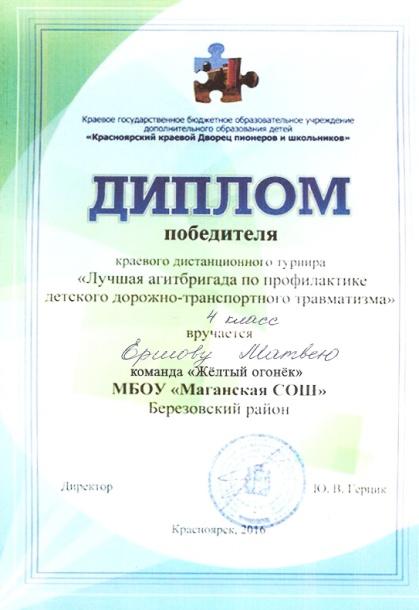 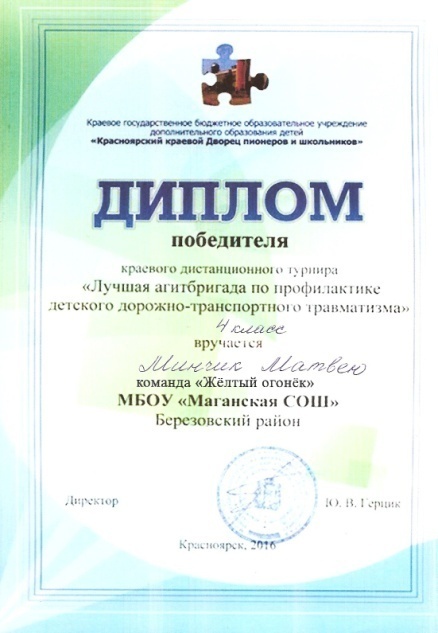 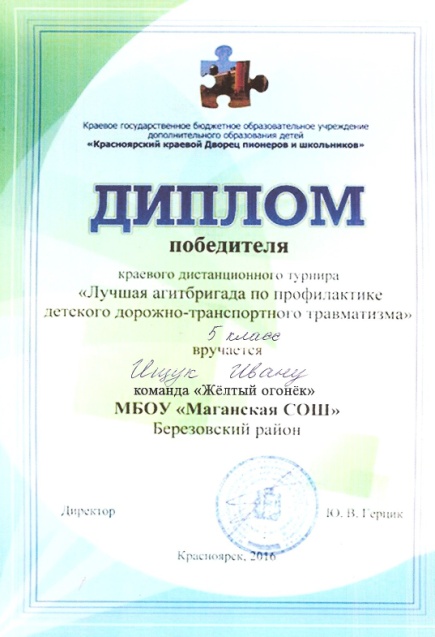 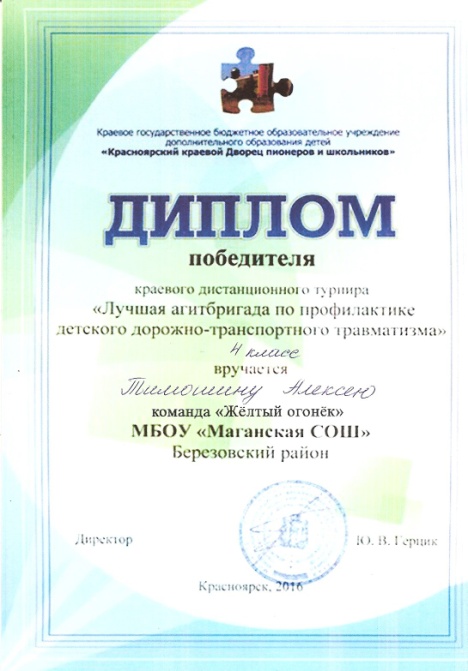 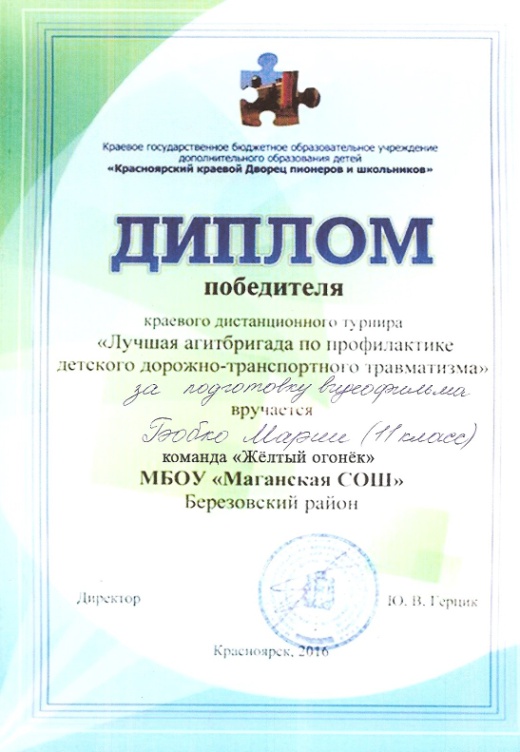 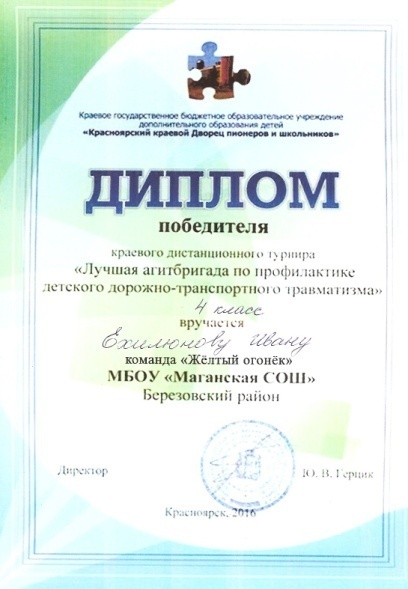 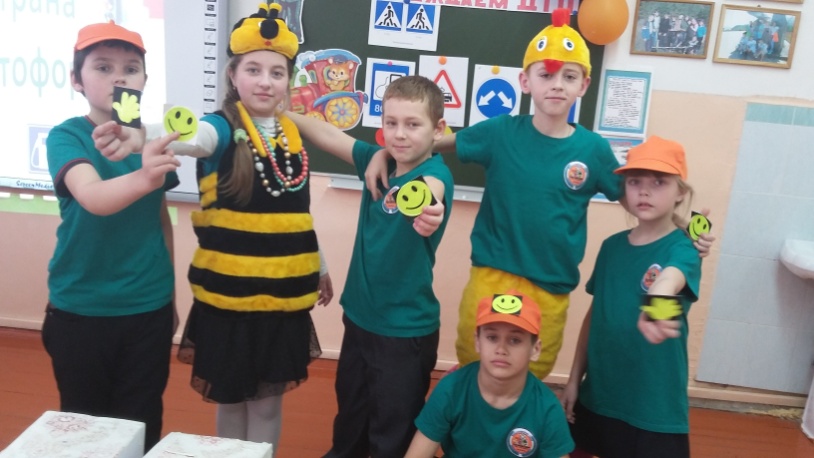 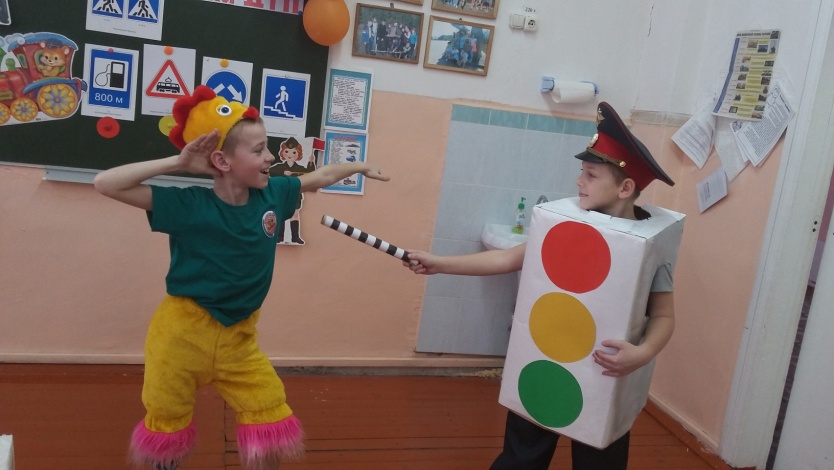 